BEWERBUNGSFORMULAR ICEZEIT GMBH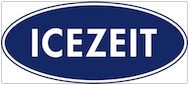 Bild: (bitte unbedingt einsetzen- „Head and shoulders“, aktuell):Personendaten:Name:	Vorname: Geburtsdatum:				Alter:           JahreFamilienstand: Sozialversicherungsnummer: Staatsangehörigkeit/ Nationalität:Arbeitsberechtigt in der EU? Bankverbindung: IBAN					BICKleidergröße:ElternName und Beruf des Vaters: Name und Beruf der Mutter: Adresse:Straße: PLZ:			Ort: Beruf / Schulische Ausbildung (kurze Schlagworte):Muttersprache:			Sonstige Sprachkenntnisse:Vorkenntnisse (etwa als Verkäuferin, in der Gastronomie,  usw.):Zeitraum, in dem gearbeitet werden kann/will: Flexibel bei Diensteinteilung auch an Wochenenden?Aktuelle Handynummer:      					Erreichbarkeit: Nachmittag/ AbendE-Mail: Datum der Ausstellung des Formulars: Mit Absendung des Formulars erkläre ich mich einverstanden, dass meine personenbezogenen Daten, sowie mein Bild elektronisch verarbeitet und gespeichert werden.